CN481Y-25-NDhttps://www.digikey.com/products/en?keywords=cn481y-25-nd Poly-Vinyl Chloride (XLPVC), Irradiated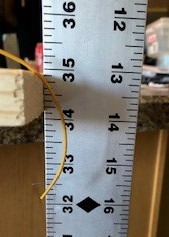 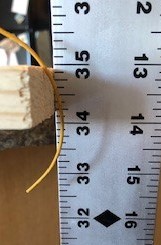 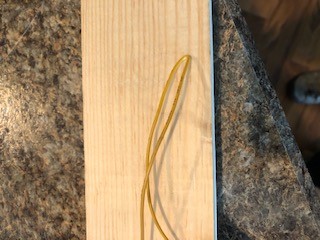 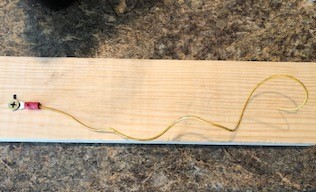 